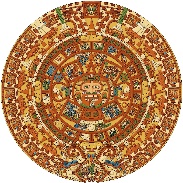 La Academia Dolores Huerta Charter Middle School “A Dual Language Charter Middle School”400 W.Bell St.Las Cruces, NM 88005Phone: 575-526-2984Fax: 575-523-5407 Mission/misión: Create an engaging culturally diverse education program of the arts and languages that enable LADH middle school students to achieve high personal growth and strong social-cultural identity that leads to academic success. Crear un programa educativo en el lenguaje y las artes comprometido con la diversidad cultural, que permita a los estudiantes de la escuela secundaria La Academia Dolores Huerta adquirir un alto crecimiento personal y una fuerte identidad social y cultural que los conduzca al éxito académico.Special Governing Council Meeting MinutesThursday, May 28, 2020 at 5:30 PM, LADHVia Zoomhttps://us02web.zoom.us/j/87629414856?pwd=NjRlRXFEQ1dCaWJqanRBL3dBdjE3UT09Meeting ID: 876 2941 4856
Password: 8iPwBtCall to order: 5:30 PM Adrian Gaytan moved to call the meeting to order at 5:38PM; Robert Palacios secondedRoll-call vote:Yoli Silva: yesElaine Palma: yesMichael Sena: yesRobert Palacios: yesNone opposed, motion passedRoll call and establish quorumGC Members Present: Adrian Gaytan, PresidentYoli Silva, Vice-PresidentElaine Palma, SecretaryMichael Sena, General MemberRobert Palacios, TreasurerQuorum establishedGuests: Sylvy Galvan de Lucero, Interim Head Administrator; Mirna Rodriguez, Business Specialist; Michelle Paz, Vice-Principal; Mary Hagemann, Business Manager with the Vigil Group Approval of agenda Adrian Gaytan moved to approve the agenda for the 5/28/20 Special GC Meeting; Yoli Silva secondedRoll-call vote:Yoli Silva: yesElaine Palma: yesMichael Sena: yesRobert Palacios: yesNone opposed, motion passedOpen forum-public input*Public comments and observations regarding education policy and governance issues, as well as the strategic planning are heard at this time. Time limit per presenter may be imposed by ChairNo one present to provide public input.ACTION ITEMSReview, discussion, and possible approval for Mrs. Sylvy Galvan de Lucero, Interim Head Administrator, and/or Business Manager, to enter and submit any final Budget Adjustment Requests (BARS) on behalf of the school to maintain budgetary compliance for audit and other regulatory purposes. Mary Hagemann noted that she is only asking for approval of verbiage and BARs will be presented at the next meeting. Approval of verbiage will allow us to meet the June 1st deadline. Mrs. Galvan de Lucero noted that the BARs will primarily be for the Care Funds Application. Mary Hagemann also reported two other BARs will be presented at the June meeting.Elaine Palma moved to approve Mrs. Sylvy Galvan de Lucero, Interim Head Administrator, and/or Business Manager, to enter and submit any final Budget Adjustment Requests (BARS) on behalf of the school to maintain budgetary compliance for audit and other regulatory purposes; Adrian Gaytan secondedRoll-call vote:Yoli Silva: yesElaine Palma: yesMichael Sena: yesRobert Palacios: yesNone opposed, motion passedAdjourn to Close Session:To discuss threatening or pending litigation in which LADH is or may become a participant [10-15-1(H)(7) NMSA 1978].Davis invoicesAdrian Gaytan moved to go into close session at 5:42 PM; Robert Palacios secondedRoll-call vote:Yoli Silva: yesElaine Palma: yesMichael Sena: yesRobert Palacios: yesNone opposed, motion passedAdjourn from close session/resume general GC meetingAdrian Moved to adjourn from close session/resume general GC meeting at 6:08; Robert secondedRoll-call vote:Yoli Silva: yesElaine Palma: yesMichael Sena: yesRobert Palacios: yesNone opposed, motion passedAdjourn GC general meetingAdrian Moved to adjourn from general GC meeting 6:09; Robert secondedRoll-call vote:Yoli Silva: yesElaine Palma: yesMichael Sena: yesRobert Palacios: yesNone opposed, motion passed*Any individual attending a board meeting may sign in to participate in the Public Input section of the Agenda, if any. Such persons may speak on any item after the individual is recognized by the President of the Board and introduces himself/herself at the podium. The Governing Council of La Academia Dolores Huerta will not take action on any item presented under Public Input, until an opportunity to do so is afforded. La Academia Dolores Huerta will provide an interpreter for the Hearing Impaired and simultaneous Spanish translation upon request. Requests should be submitted to the chancellor’s office three days prior to the meeting.